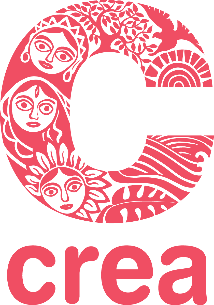 CREA’s 2023 Emerging Leaders Initiative
Application Deadline: May 14, 2023
Start Date: July 1, 2023
Virtual Full-time Position (40hrs/week)
Reporting to: Senior Manager - ProgramsAre you an aspiring feminist? Do you believe in the feminist vision of human rights and social justice? Then here is an exciting and unique opportunity to deepen your leadership and expand your strategic thinking: CREA’s 2023 Emerging Leaders Initiative! Through our virtual year-long initiative, the chosen Emerging Leaders: Program Assistants (Els) will receive invaluable professional experience and drive real-world change by working within our teams and contributing to our programs and initiatives. The initiative will also help Els understand the nuances and challenges of working within a fast-paced feminist rights organization and develop the skills, networks, and knowledge to drive social change while understanding critical frameworks, perspectives, and management modalities that support social change movements. Els will participate in a global community of passionate advocates, while gaining access to resources, grounded learning, and mentorship for working in feminist social change and advocacy processes. Apply now!Who Can ApplyWe welcome applications from early-career professionals, recent graduates, or professionals looking to switch to the social sector, who are passionate about driving positive social change and impact and based out of India. Our program encourages individuals from diverse professional or educational backgrounds to join us in our mission of advancing sexual and human rights for all structurally excluded groups while gaining valuable experience in working with social change organizations. The 2023 Emerging Leaders Initiative is open to applicants with diverse skill sets and selected candidates will be assessed and assigned roles reflective of their areas of growth, interest, and background. A yearly cohort of eight individuals will be onboarded.
Why Should You ApplyOnce selected for the Emerging Leaders Program, you will become part of a global community of feminist changemakers promoting human rights. You will get access to professional development, networking, and learning opportunities as well as platforms to connect with decision-makers and socially committed private sector representatives from around the world. You will also be able to attend online and in-person workshops and learning sessions. Training will be provided to selected candidates with continued learning and networking opportunities even after the program ends.Though the program duration is one year, the contract may be renewed in exceptional cases for a second year based on performance and organizational need. Selected candidates will then also be eligible to attend one of CREA’s Institutes in their second year. All ELs will be provided with an experience certificate on successful completion of the program.
What We ExpectAssist in the planning, implementation, and evaluation of CREA programs and initiatives (for more information on these, see www.creaworld.org)Develop program materials including, but not limited to, presentations, agendas, and documentsAssist with the documentation of workshops, institutes, and programsDevelop concept papers, internal evaluation reports, and donor reportsSupport the facilitation of workshops and training sessions for CREA-led projects and programsConduct research and analysis to inform program design and evaluationCollect, analyze, and report on program data and impactAssist in the development of external and internal communicationAssist in the coordination of logistics for CREA programs and initiatives, including travel arrangements, event planning, and procurementParticipate in cross-functional teams and collaborations to support CREA’s mission and goalsTravel for in-person cohort meetings when requiredWhat You Need to ApplyWhile we welcome applicants from any field, priority will be given to candidates who hold a university degree in social sciencesKnowledge and understanding of the socio‐political context in South AsiaStrong research, analytical, and writing skillsExcellent management and networking skills Proficiency in English and working knowledge of HindiSelf-motivationAbility to work across time zones, geographies, and nationalitiesAbility to handle periods of high-pressure workLocation anywhere in India, but with access to a stable internet with good bandwidth, and a working computerHow to ApplyInterested candidates are required to send their CV and a cover letter articulating their interest and reasons for applying to jobs@creaworld.org on or before 14th May, 2023.Please include in the subject line the name of the program: “Emerging Leaders Initiative”. Only shortlisted candidates will be contacted for an interview. For more information, please check our website creaworld.org.CREA promotes pluralism and equal opportunity is committed to diversity in its staffing and maintains an environment free of discriminatory employment practices. We are committed to providing an inclusive working environment where diversity is valued. No individual shall be discriminated against because of their actual or perceived age, caste, class, disability, marital status, religion, sexual orientation, gender identity, or sex characteristics.Terms and ConditionsThe expected start date for the one-year fellowship contract will be 1st July, 2023The cost to organization for the position is INR 40,000 per month (inclusive of all taxes). Fellows will also receive paid leave and health insuranceThere is no obligation on the part of CREA to extend contracts and only a few contract extensions will be offered, after one year, based on performance and organizational needThe organization has zero tolerance for sexual harassment at the workplace, as well as any form of discrimination on any grounds including but not limited to sex, gender, sexual orientation, class, caste, race, and/or disability, the practice of which could result in immediate termination with no compensation, reference, or experience certificates